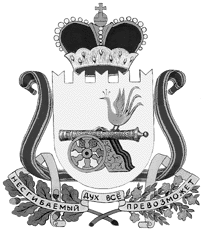 НАЧАЛЬНИК ОТДЕЛА ОБРАЗОВАНИЯ АДМИНИСТРАЦИИ МУНИЦИПАЛЬНОГО ОБРАЗОВАНИЯ «МОНАСТЫРЩИНСКИЙ РАЙОН» СМОЛЕНСКОЙ ОБЛАСТИП  Р  И  К  А  Зот    26.04.2017 г.							                                 № 34Об утверждении плана мероприятий («дорожная карта»)  В целях организации  проведения независимой оценки качества оказания услуг учреждениями в сфере образования, координации работ и мониторинга проведения независимой оценки качества образовательной деятельности  образовательных организаций районап р и к а з ы в а ю:Утвердить прилагаемый План мероприятий («дорожная карта») по проведению независимой оценки качества работы муниципальных  образовательных организаций, расположенных на территории муниципального образования «Монастырщинский  район» Смоленской области, в 2017 году (Приложение №1).Ответственным исполнителям обеспечить выполнение Плана мероприятий («дорожная карта») по проведению независимой оценки качества работы муниципальных   образовательных  организаций, расположенных на территории муниципального образования «Монастырщинский район» Смоленской области.Контроль за исполнением данного приказа оставляю за собой.                                                                                    Е.Л. ЕфременковаПриложение №1к приказу отдела  образования от   26 .04.2017    № 34План мероприятий («дорожная карта») по проведениюнезависимой оценки качества работы муниципальных  образовательных организаций, расположенных на территории муниципального образования «Монастырщинский район» Смоленской областив 2017 году1. Общее описание «дорожной карты»На территории муниципального образования «Монастырщинский район» Смоленской области успешно функционируют и развиваются 10 муниципальных образовательных  организаций.Независимая оценка качества образования (далее НОКО)  – оценочная процедура, которая осуществляется в отношении деятельности образовательных организаций и реализуемых ими образовательных программ в целях определения соответствия предоставляемого образования потребностям физических лиц (потребителям образовательных услуг), юридических лиц, учредителям общественных объединений.2. Цели «дорожной карты»План мероприятий разрабатывается в целях развития независимой системы оценки качества образовательной деятельности организаций, расположенных на территории муниципального образования «Монастырщинский  район» Смоленской области, в соответствии со статьей 95.2. Федерального закона от 29.12.2012 № 273-ФЗ «Об образовании в Российской Федерации».Показатели НОКО утверждены приказом Министерства образования и науки Российской Федерации от 05.12.2014 № 1547«Об утверждении показателей, характеризующих общие критерии оценки качества образовательной деятельности организаций, осуществляющих образовательную деятельность».В соответствии с приказом № 1547 НОКО проводится по 16 показателям, объединенным в 4 критерия:Открытость и доступность информации об организациях, осуществляющих образовательную деятельность (4 показателя).Комфортность условий, в которых осуществляется образовательная деятельность (7 показателей).Доброжелательность, вежливость, компетентность работников (2 показателя).Удовлетворенность качеством образовательной деятельности организаций (3 показателя).План мероприятий3. Ожидаемые результаты реализации «дорожной карты»Общественный совет по итогам проведения независимой оценки качества оказания услуг, с учетом информации представленной оператором, осуществляющего сбор, обобщение и анализ информации выносит свои предложения по улучшению и повышению качества предоставляемых услуг, отвечающих современным требованиям, интересам и потребностям различных социально - возрастных групп населения в муниципальном образовании «Монастырщинский район» Смоленской области.№Целевые показатели2016 г.2017 г.Доля муниципальных образовательных организаций, охваченных  независимой оценкой от общего количества муниципальных образовательных организаций, в процентах0 100Обеспечение технической возможности выражения мнения граждан о качестве оказанных услуг на официальных сайтах образовательных организаций (размещение анкеты для интернет- опроса)0100№п/пНаименование мероприятияСрокиОтветственный исполнительОрганизация проведения заседаний Общественного совета  по  проведению независимой оценки качества образовательной деятельности образовательных организаций, расположенных на территории муниципального образования «Монастырщинский район» Смоленской области (далее - независимая оценка)В течение годаОбщественный совет Актуализация показателей, характеризующих общие критерии оценки качества оказания услугобразовательными организациямиПо меренеобходимости Отдел образования Администрации МО «Монастырщинский район» Смоленской областиРазмещение образовательными организациями информации о своей деятельности:на своих официальных сайтах в информационно - телекоммуникационной сети «Интернет» информации, установленной приказом Федеральной службы по надзору в сфере образования и науки (Рособрнадзор) от 29.05.2014 № 785;Отделом образования Администрации МО «Монастырщинский район» Смоленской области:на официальном сайте для размещения информации о государственных (муниципальных) учреждений в сети «Интернет» (bus.gоv.гu) информации, установленной приказом Минфина России от 21.07.2011 № 86нПостоянноОбразовательные  организации МО «Монастырщинский район» Смоленской области,  Отдел образования Администрации МО «Монастырщинский район» Смоленской областиОбеспечение образовательными организациями технической возможности выражения мнений получателями услуг о качестве оказания услуг на своих официальных сайтах в информационнотелекоммуникационной сети «Интернет»ПостоянноОбразовательные  организации МО «Монастырщинский район» Смоленской областиПроведение независимой оценки По плануОбщественный совет Направление результатов независимой оценки качества оказания услуг образовательными организациями и предложений по улучшению качества их деятельности в  Отдел образования Администрации МО «Монастырщинский район» Смоленской областиПо плануОбщественный совет Размещение информации о результатах независимой оценки качества оказания услуг образовательных организаций, на официальном сайте для размещения информации о государственных (муниципальных) учреждениях в информационно- телекоммуникационной сети «Интернет» (bus.gоv.гu)Постоянно Отдел образования Администрации МО «Монастырщинский район» Смоленской областиРассмотрение результатов независимой оценки качества оказания услуг образовательными организациями и предложений по повышению качества их деятельности, поступивших из Общественного совета В течение месяца со дня поступления информации Отдел образования Администрации МО «Монастырщинский район» Смоленской областиРазработка плана мероприятий по улучшению качества деятельности образовательных организаций и его утверждение (по согласованию) с Отделом образования Администрации МО «Монастырщинский район» Смоленской области на основании результатов независимой оценки и предложений по повышению качества их деятельности, поступивших из Общественного совета В течение месяца со дня поступленияинформацииОбразовательные  организации МО «Монастырщинский район» Смоленской области, Отдел образования Администрации МО «Монастырщинский район» Смоленской областиРазмещение плана мероприятий по улучшению  качества деятельности организаций на официальном сайте образовательных организаций в информационно - телекоммуникационной сети «Интернет»В течение 3 дней послеутвержденияпланамероприятий Образовательные  организации МО «Монастырщинский район» Смоленской областиКонтроль  исполнения плана мероприятий по улучшению качества деятельности результатов образовательных  организацийПостоянно Отдел образования Администрации МО «Монастырщинский район» Смоленской областиАктуализация раздела «Независимая оценка качества» на официальном сайте Администрации МО «Монастырщинский район» Смоленской области (вкладка «Образование»)ПостоянноОтдел образования Администрации МО «Монастырщинский район» Смоленской области